ŠKOLNÍ VZDĚLÁVACÍ PROGRAMPRO PŘEDŠKOLNÍ VZDĚLÁVÁNÍMATEŘSKÁ ŠKOLA VČELKA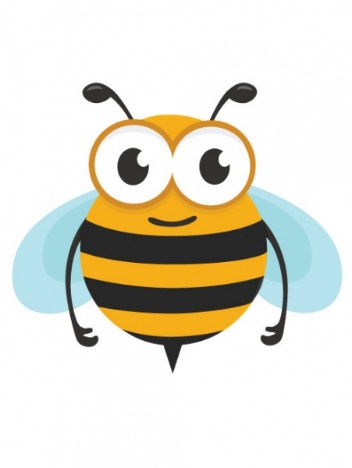 „Jen si, děti, všimněte, co je krásy na světě“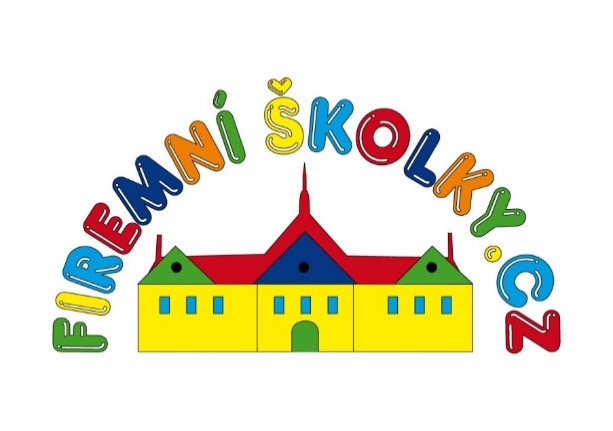 Zpracovatel ŠVP: 			D. Vostřáková, K. VostřákováDatum zpracování dokumentu:	08/2013Platnost dokumentu:			od 2.9.2013Aktualizace:				03/2023IDENTIFIKAČNÍ ÚDAJENázev školy:	 		Mateřská škola VčelkaAdresa	:			Zahořanská 530, Nová Ves pod Pleší, 262 04IČ:				24800571Kontakty:Ředitelka školy:		Tereza ŠnebergerováTelefon:			603 100 844E – mail:			skolka@msvcelka.cz Webové stránky:		www.msvcelka.czZápis do rejstříku škol:	ANOtyp školy:			soukromákapacita školy:		30 dětíprovozní doba:		7.00 – 16.30 hodZŘIZOVATEL ŠKOLYNázev zřizovatele:		Firemní školky – Mateřská škola s.r.o.Adresa:			náměstí Prezidenta Masaryka 106, Praha 4, 148 00
           OBSAHIDENTIFIKAČNÍ ÚDAJE	2ZŘIZOVATEL ŠKOLY	2OBSAH	3JAKOU ŠKOLU CHCEME – NAŠE ZÁMĚRY	4OBECNÁ CHARAKTERISTIKA ŠKOLY	4PODMÍNKY PŘEDŠKOLNÍHO VZDĚLÁVÁNÍ	51)	Věcné podmínky – prostředí, které dítě obklopuje	52)	Životospráva	53)	Psychosociální podmínky	64)	Organizace vzdělávání	65)	Řízení mateřské školy	86)	Personální a pedagogické zajištění	87)	Spoluúčast rodičů	9VZDĚLÁVÁNÍ DĚTÍ SE SPECIÁLNÍMI VZDĚLÁVACÍMI POTŘEBAMI	10VZDĚLÁVÁNÍ DĚTÍ MIMOŘÁDNĚ NADANÝCH	11VZDĚLÁVÁNÍ DĚTÍ S NEDOSTATEČNOU ZNALOSTÍ ČESKÉHO JAZYKA	12CHARAKTERISTIKA VZDĚLÁVACÍHO PROGRAMU	13VZDĚLÁVACÍ OBSAH	15ŠKOLNÍ VZDĚLÁVACÍ PROGRAM PRO DĚTI MLADŠÍ TŘÍ LET	31EVALUAČNÍ SYSTÉM	35ZÁVĚR	37JAKOU ŠKOLU CHCEME – NAŠE ZÁMĚRYChceme, aby byla bezpečným místem pro každé dítě, místem pro jeho radostnou hru, místem pro získávání nových zkušeností, navazování prvních přátelství, objevování svých možností a prohlubování dovedností.Chceme, aby získávání nových poznatků bylo pro děti dobrodružným procesem, který v dětech probudí touhu vědět o okolním světě stále více a potřebu vyvíjet vlastní iniciativu, protože pouze vlastní iniciativou se dítě učí různým dovednostem, poznatkům, osvojuje si hodnoty a vlastní postoje.Chceme umožnit každému dítěti optimálně rozvinout svůj potenciál, který si přineslo na svět a pomáhat mu, v úzké vazbě s rodiči, utvářet vstřícný a pozitivní vztah ke světu.Chceme, aby se děti naučily postojům, které spočívají v úctě ke zdraví, a praktickým dovednostem chránícím zdraví.Chceme úzce spolupracovat s rodiči, chápeme je jako své nejdůležitější partnery. Hlavním posláním spolupráce je jednotné působení na dítě potřebné pro jeho individuální rozvoj a v rámci toho současně dokázat rodičům, že je o jejich dítě v naší škole dobře postaráno.OBECNÁ CHARAKTERISTIKA ŠKOLYMateřská škola – Firemní školky s.r.o. má tři provozovny, z nichž dvě jsou v Praze a jedna v Nové Vsi pod Pleší. Každá škola má svůj vzdělávací program, který je zčásti společný a z části upravený podle svých podmínek.LOKALITA ŠKOLYMateřská škola Včelka se nachází v přízemním podlaží novostavby v klidné lokalitě nové zástavby Včelník v Nové Vsi pod Pleší. Součástí školy je zahrada. CHARAKTER A SPECIFIKA ŠKOLYMŠ byla uvedena do provozu v září 2021. Mateřská škola je soukromá s kapacitou 30ti dětí. Dětem jsou k dispozici dvě herny. Každá herna má samostatné sociální zařízení, šatnu a vstup. V jedné z heren je vstup do kuchyňky, která slouží jako „výdejna“ stravy. V prostorách školy je dále kancelář pro zaměstnance se šatnou, ředitelna, WC zaměstnanců, úklidová místnost a technická místnost.Veškeré prostory splňují náročné hygienické normy EU. Denní místnosti /herny/ odpovídají každá kapacitě 15ti dětí. Optimálně udržovaná teplota je 20°C.VELIKOST ŠKOLYMŠ Včelka má kapacitu 30 dětí, dvě třídy a počet pracovníků 6 na pracovní smlouvu. V případě potřeby se počet navyšuje o další pracovníky, většinou dohodou o pracovní činnosti.PODMÍNKY PŘEDŠKOLNÍHO VZDĚLÁVÁNÍVěcné podmínky – prostředí, které dítě obklopujeMateřská škola byla otevřena v září 2021. Při stavbě budovy bylo postupováno podle příslušných právních a technických norem, prostory jsou vyhovující pro počet 30 dětí.  Uspořádání tříd (heren) umožňuje uskutečňovat rozmanité vzdělávací činnosti. Vybavení hračkami, pomůckami a nábytkem bylo provedeno společností Firemní školky s.r.o. Hračky a pomůcky jsou dětem dostupné, většinu z nich děti vidí a mohou si je samostatně brát i ukládat. Pro venkovní pohybové a jiné aktivity má školka k dispozici svou zahrádku nebo okolní lesy.ŽivotosprávaV MŠ je stravování zabezpečováno společností Gastro TEMAR s.r.o., která disponuje oprávněním k přípravě jídel pro předškolní mládež. Výroba jídel pro děti je zde pod pravidelnou kontrolou hygienické stanice a je v souladu s vyhláškou č. 107/2005 Sb. o školním a předškolním stravování a vyhláškou č.137/2004 Sb. o hygienických požadavcích na stravovací služby. Každý den je přivážena strava v transportních termoboxech. Se stravou je zacházeno podle přísných pravidel. Celý proces manipulace je popsán v příručce „Kritické body“.  Víme, že předškolní věk je rozhodující pro utváření vhodných stravovacích návyků na celý život. Při výběru stravy spolupracujme s rodiči a společně dbáme na to, aby děti měly dostatek obilninových výrobků, ovoce a zeleniny, nízkotučných mléčných výrobků, libového masa, ryb, drůbeže, luštěnin, a vhodných tekutin během celého dne (pitný režim – ovocné čaje, voda, džusy apod.).  Děti mají k tomuto účelu kelímky a mohou se kdykoliv napít. Podle potřeby jim vypomáhá paní učitelka.  Respektujeme individuální tempo a potřebu jídla. Stolování má být pro děti i dospělé doba pohody, dobrého jídla a tichého popovídání. (Pravidlo – u jídla děti tiše mluví, mají-li prázdnou pusu). Děti mají na jídlo dostatek času. Hospodyně, která jídlo připravuje na talířky, dbá na lákavou úpravu a na estetické prostředí stolování.Denní režim je pravidelný. Uspořádání dne dává co nejvíce příležitostí ke spontánní hře a spontánnímu pohybu. Dětem jsou nabízeny vzdělávací činnosti, kterých se zúčastňují podle svého zájmu. Nejsou do ničeho nuceny. Pro pohybové aktivity je využívána herna i jako tělocvična. Pobyt venku je přizpůsobován počasí a kvalitě ovzduší.Rodiče přivádějí děti mezi 7:00 a 8:30 hod. podle své potřeby. Pozdější příchody, pokud jsou ojedinělé, je lépe domluvit předem. Po konzultaci s rodiči přizpůsobujeme dobu odpoledního spánku a odpočinku individuální potřebě dětí a jejich věku. Uskutečňuje se pravidelně mezi 13.00 – 14.30 hod.Cílem učitelek je svým chováním, jednáním a svými postoji poskytovat přirozený vzor zdravého životního stylu (podporují zdraví své a ostatních, pozitivně působí na své okolí, chápou zdraví jako celek).Naše záměry:Při sestavování jídelníčku chceme spolupracovat s rodiči a dětskou lékařkou, která se stravování dětí věnuje, nebo s výživovou poradkyní.Nebudeme zavádět sladkosti, zvláště ne tvrdé bonbony.Psychosociální podmínkyDěti potřebují lásku, respekt a hranice, ve kterých se mohou bezpečně pohybovat. Proto se v naší školce řídíme následujícím:Jen respektem můžeme učit děti respektuUplatňujeme demokratický styl výchovyAkceptujeme individuální a vývojové potřeby dítěteUspokojujeme přirozené potřeby dětí a řídíme se při naší práci modelem přirozených lidských potřeb:Fyziologické potřeby - pravidelná a pestrá strava i pitný režim, dostatek každodenního pohybu, ale i odpočinku a spánkuPotřeby bezpečí - pravidelný denní režim, doprovázený pořádkem, stálostí, dodržováním vytvořených pravidel chování a jednáníPotřeby sounáležitosti - projevovat každému dítěti vzájemnou úctu, lásku a náklonnostPotřeby uznání – rozvíjení přirozené sebeúcty a sebedůvěry, využití zpětné vazby a objektivního oceněníPotřeby seberealizace - vytváření přiměřeně podnětného vzdělávacího prostředí bez přetěžováníOrganizace vzděláváníKRITÉRIA PŘIJÍMÁNÍ DĚTÍ DO MŠŘeditelka Mateřské školy Včelka, Zahořanská 530, Tereza Šnebergerová v souladu s § 34 zák. 561/2004 Sb., o předškolním, základním, středním, vyšším odborném a jiném vzdělávání (školský zákon), stanovila následující kritéria, podle kterých bude postupovat při rozhodování o přijetí dítěte k předškolnímu vzdělávání v mateřské škole v případech, kdy počet žádostí podaných zákonnými zástupci dětí o přijetí překročí stanovenou kapacitu maximálního počtu dětí pro mateřskou školu. Dítě v posledním roce před zahájením školní docházkyDítě s každodenní docházkouDítě s odloženou školní docházkou Dítě, které má v zařízení sourozenceDítě, jehož rodiče jsou zaměstnanci okolních firemADAPTAČNÍ OBDOBÍ PRO DĚTI PŘIJÍMANÉ DO MŠUvědomujeme si, že vstup dítěte do mateřské školy je velkým zásahem do jeho života, který prožívá silně emocionálně. Proto je třeba v rodině dítě na tuto změnu připravit.                   V mateřské škole umožníme pozvolnou adaptaci.Jak může pomoci rodina:přizpůsobit domácí zvyklosti k pobytu a dennímu režimu v MŠklidnou ranní přípravou, které zmírňuje nervozitusnažit se vybavit dítě základními dovednostmi v sebeobsluze, tzn. dávat mu co nejvíce příležitostí, aby se samo obsloužilo, aby činnosti, které zvládne, vykonávalo už pokud možno samostatně (při stolování, při úklidu, při oblékání, na WC)Jak pomůže mateřská škola:respektujeme individuální a postupné přizpůsobování každého dítěte na uspořádání dne v MŠkaždodenní ranní vlídné přijetí, popovídání s dítětem i s rodičikladení na dítě takových požadavků, které je schopno zvládnoutpřipravením takových činností, při kterých dítě prožívá radostORIENTAČNÍ DENNÍ REŽIMDenní režim umožňuje přizpůsobit se potřebám dítěte i aktuální situaci. Neměnná je pouze doba jídla tak, aby mezi jednotlivými pokrmy byly dodržovány pravidelné intervaly maximálně 3 hodiny.7.00 –   8.30                   	příchod, spontánní hry8.30 –   9.00		ranní povídání, rozcvička, hygiena, svačina9.00 – 10.00                   	výběr činnosti vyplývající z tematických plánů, 				příprava na pobyt venku10.00 – 12.00		pobyt venku, hygiena, příprava na oběd12.00 – 13.00		oběd, hygiena, příprava na odpočinek13.00 – 14.30		odpočinek na lehátku přizpůsobený individuální potřebě dítěte14.30 – 15.00		hygiena, svačina		 15.00 – 16.30                 	činnosti z tematických plánů, spontánní hry ve tříděCO DĚTEM NABÍZÍMERespektujeme individualitu každého dítěte.Připravujeme dětem rozmanité činnosti založené na přímých zážitcích tak, aby si mohly volit to, co je zajímá, tedy uplatňujeme ve výuce prožitkové učení.Využíváme situací, které se v průběhu dne v MŠ vyskytnou a poskytují dítěti vzory chování, postojů, tedy uplatňujeme výuce situační učení.Připravujeme prostředí a nabízíme dětem příležitosti, jak poznávat, přemýšlet, chápat a porozumět sobě i všemu kolem sebe. Dítě má možnost volit si činnosti, ale také se jich neúčastnit a odpočinout si podle své potřeby.Učitelka je stále mezi dětmi, během dne je jejich „průvodcem“, který probouzí aktivní zájem a chuť dívat se kolem sebe, naslouchat, objevovat.Vytváříme vhodné podmínky pro individuální či skupinové činnosti.Dbáme na vyvážený poměr spontánních a řízených činností, jejichž nabídka je pestrá. Mezi řízené činnosti zařazujeme činnosti v kroužku.Při plánování činností vycházíme ze ŠVP (Školní vzdělávací program), z evaluačních činností, z potřeb, zájmů a nápadů dětí, ale i rodičů.Chceme vylepšovat materiální podmínky pro vzdělávání v naší škole, zvláště o kvalitní pomůcky a hračky.Řízení mateřské školyChceme vytvořit přátelskou atmosféru mezi všemi zúčastněnými, to znamená plnit si zodpovědně svoje povinnosti, chovat se k sobě s úctou, bez ohledu na své postavení, vzájemně se respektovat a důvěřovat si. Víme, že sociální klima školy je přímým vzorem sociálního chování, který děti napodobují a který se promítá do jejich dalšího vývoje.Cíle školy jsou dané školním vzdělávacím programem. Provozní, organizační, školní řád a ostatní směrnice a vnitřní předpisy stanovují konkrétní povinnosti, odpovědnost, práva a kompetence všech zúčastněných. Ředitelka uplatňuje citlivý přístup k lidem, vytváří jim prostor k vyjádření, využívá znalosti jejich předností, projevuje jim důvěru. Podporuje jejich snahu vzdělávat se, zajišťuje studijní materiály a literaturu. Všichni zaměstnanci spolupracují, podílí se na dění v mateřské škole, názory a nápady každého zaměstnance jsou přijímány a konzultovány.  Každý týden jsou zařazovány informační a diskusní porady pro všechny.Personální a pedagogické zajištěníŘeditelka a učitelky školy mají odpovídající vzdělání pro práci s předškolními dětmi a mnohaleté zkušenosti. Samostudiem sledují stále nové poznatky v této oblasti a přenášejí je dle svého uvážení do praxe. VZDĚLÁVÁNÍ PEDAGOGICKÝCH PRACOVNÍKŮZákladním dokumentem pro pedagogické pracovníky je Rámcový vzdělávací program pro předškolní vzdělávání a důležité pro jejich práci je jeho dobrá znalost. Ředitelka podporuje sebevzdělávání zaměstnanců a tím jejich profesní růst a zároveň využívání nových poznatků z oblasti předškolní pedagogiky ve své práci. Všichni zaměstnanci studují průběžně knihy a časopisy s tématikou předškolní výchovy. Spoluúčast rodičů	Spolupráce s rodinou je pro nás nejdůležitější. Rodina je prioritně zodpovědná za výchovu dítěte, a proto chceme vytvořit partnerský vztah mezi školou a rodinou. Chceme se opírat o aktivní spoluúčast rodiny, proto vítáme veškeré náměty či připomínky a stejně tak i pomoc od rodičů. 	Usilujeme o oboustrannou a otevřenou komunikaci a spolupráci. Využíváme každodenní setkávání s rodiči, zajímáme se o problémy a potřeby dítěte i rodiny, chceme být nápomocny k jejich řešení. Dáváme rodičům najevo, že naše škola je místem, kde jsou vítáni a kam mohou bez obav vstupovat. 	O veškerém dění v mateřské škole jsou rodiče informováni především vzájemnými rozhovory, ale i formou nástěnky.  Společně se pravidelně setkáváme při výtvarných dílnách s vánoční a velikonoční tematikou, vánočních a mikulášských besídkách a oslavě Dne matek.PODMÍNKY VZDĚLÁVÁNÍ DĚTÍ OD DVOU DO TŘÍ LET  Pro dvouleté dítě je zařazení do mateřské školy nejčastěji první sociální zkušeností mimo širší rodinu. Poznává nové vzorce chování dospělých i vrstevníků, vymezuje si vlastní prostor, přijímá vymezené hranice a nové role. Pokud se v mateřské škole vzdělávají děti mladší tří let, potřebují i podmínky, které reagují na vývojová specifika, individuální potřeby, zájmy a možnosti těchto dětí. Dítě ve věku od dvou do tří let má některé potřeby jiné nebo intenzivnější než děti starší.  Na našich mateřských školách máme zajištěný pedagogický i nepedagogický personál, který se dětem do tří let věku individuálně věnuje. Dětem je zajištěn pravidelný denní režim, dostatek emoční podpory, zajištění pocitu bezpečí, přiměřeně podnětné prostředí a činnosti, více individuální péče a srozumitelná pravidla.  V našich MŠ zajišťujeme níže uvedené podmínky: Je zajištěn vyhovující režim dne, který respektuje potřeby dětí  Vybavením dostatečným množstvím podnětných a bezpečných hraček a pomůcek pro dvouleté děti Ve třídě s věkově homogenním uspořádáním pro dvouleté děti je použito více zavřených, dostatečně zabezpečených skříněk k ukládání hraček a pomůcek než ve třídě s věkově heterogenním uspořádáním. Tím je zajištěna bezpečnost dětí a předkládání přiměřeného množství podnětů pro tyto děti Ve věkově heterogenní třídě jsou pro zajištění bezpečnosti jiným způsobem znepřístupněny bezpečnost ohrožující předměty. Ve třídě jsou nastavena dětem srozumitelná pravidla pro používání a ukládání hraček a pomůcek Prostředí je upraveno tak, aby poskytovalo dostatečný prostor pro volný pohyb a hru dětí, umožňovalo variabilitu v uspořádání prostoru a zabezpečovalo možnost naplnění potřeby průběžného odpočinku (část prostoru je vymezena pro odpočinek kdykoliv během dne) Mateřská škola je vybavena dostatečným zázemím pro zajištění hygieny dítěte (přebalovací pult, sprcha, snížená zrcadla, toalety a umyvadla v přiměřené výšce) Šatna je vybavena dostatečně velkým úložným prostorem na náhradní oblečení Vytváříme podmínky pro adaptaci dítěte v souladu s jeho individuálními potřebami. Rodič může s dítětem pobývat první dny v prostředí mateřské školy Dítěti je umožněno používání specifických pomůcek pro zajištění pocitu bezpečí a jistoty Vzdělávací činnosti jsou realizovány v menších skupinách či individuálně, podle potřeb a volby dětí Učitel uplatňuje k dítěti laskavě důsledný přístup, který dítě pozitivně přijímá. V MŠ jsou aktivně podněcovány pozitivní vztahy, které vedou k oboustranné důvěře a spolupráci s rodinou (dílničky, besídky, mimoškolní akce) Organizace na třídách je uzpůsobena k co největšímu možnému překrytí pedagogických pracovnic – doba řízených činností, vycházky, oběd Pobyt venku je nejčastěji na školní zahradě Činnosti jsou plánovány v jednoduchém provedení, často se opakují a střídají VZDĚLÁVÁNÍ DĚTÍ SE SPECIÁLNÍMI VZDĚLÁVACÍMI POTŘEBAMI Prostředí mateřské školy je bezpečné s ohledem na potřeby dítěte se speciálními vzdělávacími potřebami, je zabezpečena možnost pohybu a orientace dítěte v prostorách školy. Mateřská škola zajišťuje spolupráci se zákonnými zástupci dítěte, školskými poradenskými zařízeními, v případě potřeby spolupráci s odborníky i mimo oblast školství. V souladu s právními předpisy bude v případě potřeby snížen počet dětí ve třídě a podle stupně přiznaného podpůrného opatření bude případně přítomen asistent pedagoga. Vzdělávání dítěte probíhá ve vhodném komunikačním systému. V případě potřeby bude probíhat další vzdělávání pedagogů v oblasti pro vzdělávání dětí se speciálními vzdělávacími potřebami, a to průběžně.Pro děti s přiznanými podpůrnými opatřeními je ŠVP podkladem pro zpracování PLPP (plán pedagogické podpory) a pro děti s přiznanými podpůrnými opatřeními od druhého stupně podkladem pro IVP (individuální vzdělávací plán). PLPP zpracovává škola samostatně, IVP zpracovává škola na základě doporučení ŠPZ. Při vzdělávání dětí se SVP spolupracuje učitel s dalšími odborníky, využívá služby školských poradenských zařízení.Podmínky pro vzdělávání dětí musí vždy odpovídat individuálním potřebám dětí. Stanovuje Školský zákon a vyhláška č. 27/2016 Sb., o vzdělávání žáků se SVP a žáků nadaných.VZDĚLÁVÁNÍ DĚTÍ MIMOŘÁDNĚ NADANÝCHPojem nadané dítě není „bezproblémové dítě“. Právě z podstaty nadprůměrného nadání často vyplývá, že s tímto dítětem je více práce než s jeho vrstevníky. Nejenže je výchova těchto dětí náročnější, ale vyžaduje i vytvoření podnětného prostředí. Mateřská škola dle svých možností vytváří takové materiální podmínky, které umožní dítěti rozvíjet talent nebo silné stránky. Je třeba si pozorně všímat a pozorovat děti při volné hře, práci s ostatními dětmi, komunikaci s rodiči i jinými dospělými.Mateřská škola má dostatek materiálů, knih a didaktických pomůcek, kterými může dále rozvíjet kognitivní schopnosti dětí. Vzdělávání nadaných dětí probíhá takovým způsobem, aby byl stimulován rozvoj jejich potenciálu včetně různých druhů nadání a aby se tato nadání mohla ve škole projevit a pokud možno i uplatnit a dále rozvíjet. Nadané dítě můžeme objevovat tím, že: Všímáme si, jak dítě řeší úkol – nejen výsledek, ale i postup. Sledujeme, jak se dítě projevuje ve skupině, jaká je úroveň diskuze.  Všímáme si zájmů, koníčků, mimoškolní činnosti. Pozorujeme, na co konkrétně se dítě zaměřuje, co jej nejvíce zajímá, baví, u čeho nejdéle vydrží. Uvědomujeme si, že schopnosti dítěte se mohou v průběhu času měnit, záleží na změně podmínek, kamarádů, prostředí, motivace... Snažíme se být nezávislými a nezaujatými pozorovateli. Všímáme si, jaké úsilí dítě vydá při překonávání překážek.Postup při rozpoznání nadaného dítěte:Preidentifikace dětí učitelkou mateřské školy, rodiči, spolupráce rodičů a školy. Identifikace odborníkem v psychologické poradně. Odborné prozkoumání schopností a možností dítěte, pravidelné konzultace, organizace vlastních programů pro nadané děti. Vytvoření individuálního vzdělávacího plánu (ve spolupráci s psychologem).VZDĚLÁVÁNÍ DĚTÍ S NEDOSTATEČNOU ZNALOSTÍ ČESKÉHO JAZYKADětem s nedostatečnou znalostí českého jazyka poskytujeme jazykovou přípravu pro zajištění plynulého přechodu do základního vzdělávání. Ředitelka mateřské školy zřídí skupinu pro bezplatnou jazykovou přípravu pro zajištění plynulého přechodu do základního vzdělávání v souladu s vyhláškou č. 14/2005 Sb., o předškolním vzdělávání, ve znění pozdějších předpisů, pokud jsou v mateřské škole alespoň 4 cizinci v povinném předškolním vzdělávání. Vzdělávání ve skupině pro jazykovou přípravu je rozděleno do dvou nebo více bloků (dle potřeby) v průběhu týdne.Ředitelka mateřské školy může na základě posouzení potřeby jazykové podpory dítěte zařadit do skupiny pro jazykovou přípravu rovněž jiné děti, než jsou cizinci v povinném předškolním vzdělávání, pokud to není na újmu kvality jazykové přípravy. Jako podpůrný materiál bude využíváno Kurikulum češtiny jako druhého jazyka pro povinné předškolní vzděláváníCHARAKTERISTIKA VZDĚLÁVACÍHO PROGRAMUHlavní myšlenka vzdělávacího programu:„JEN SI, DĚTI, VŠIMNĚTE, CO JE KRÁSY NA SVĚTĚ“Vzdělávací program je vypracován na tři roky. Integrované bloky jsou vzdělávací celky, ve kterých se vzájemně prolíná všech pět vzdělávacích oblastí (Dítě a jeho tělo, Dítě a jeho psychika, Dítě a ten druhý, Dítě a společnost a Dítě a svět).  Každý integrovaný blok je rozdělen do několika částí, témat, která se k němu vztahují a přibližují jeho záměr.  Nabídka vzdělávacích činností směřuje k tématům, která jsou zvolena tak, aby byla dětem blízká, pro ně přirozená a jim užitečná. Kromě témat má každý integrovaný blok svůj název, motivační říkanku, dílčí vzdělávací cíle z jednotlivých vzdělávacích oblastí, které dávají přehled o tom, co pedagog dítě učí, s čím jej seznamuje a jak jej vede k samostatnosti a dále okruhy činností. Na základě takto připravených integrovaných bloků si učitelky vytváří „třídní vzdělávací program“. Jde o zpracování vzdělávací nabídky, tzn. činností, které vedou k naplňování cílů integrovaného bloku.Prostřednictvím situací a plánovaných činností se dítě bude učit:poznávat a vážit si samo sebe, najít si své místo ve skupině vrstevníkůprostřednictvím pohybové aktivity dosáhnout duševní pohody a vyrovnanostirozvíjet kamarádské vztahypoznávat život ve společnosti a orientovat se v němpoznávat vše, co ho obklopuje – ať živá či neživá přírodaPEDAGOGICKÉ ZÁSADYK dětem se chováme respektujícím způsobem a tím plníme dva důležité výchovné úkoly: přispíváme k rozvíjení a uspokojování jejich sebeúcty           nabízíme vzor správného chování, které od nich vyžadujemeVyjadřujeme rovnocennost vztahu, to, že si jeden druhého vážíme a dáváme mu to najevoMísto pochval oceňujeme a vedeme děti k sebehodnocení. /Pro děti je mnohem cennější, když zařídíme věci tak, aby se mohly cítit úspěšné a pochválily se samy, než když jim pochvalu udělíme my/.Považujeme tresty za rizikové pro zdravý duševní a sociální vývoj dětí, ale nesprávné chování nenecháme bez povšimnutí a přiměřeně necháme dopadnout důsledky nesprávného chováníVytváříme takové podmínky, aby děti mohly prožívat přirozené pozitivní důsledky svých činností a svého chování /používáme – popis, informace, výběr/FORMY VZDĚLÁVÁNÍ, VYTVOŘENÍ PROSTŘEDÍ A ZPŮSOB ORGANIZACE ČINNOSTÍRozvojové předpoklady a možnosti dětí vzhledem k věku vyžadují uplatňování odpovídajících forem práce. Využíváme nejčastěji individuální formu vzdělávání, kde respektujeme věkové a individuální zvláštnosti každého dítěte.Skupinovou formu vzdělávání uplatňujeme především při pohybových a hudebně pohybových činnostech, ale i při jiných aktivitách.  Platí zde pravidlo individuální volby.Frontální (hromadnou) formu vzdělávání většinou u této věkové skupiny nevyužíváme.METODY VZDĚLÁVÁNÍHlavní činností je hra.Situační učení: vzdělávání dětí je uskutečňováno ve všech činnostech a situacích, které se v průběhu dne vyskytnou, děti se učí nápodobou.Prožitkové učení: děti přistupují k činnostem samy, ze svého vlastního zájmu, prožívají radost z poznání, vzájemně spolupracují, komunikují, zapojují více smyslů, mohou se rozhodnout mezi konkrétními činnostmi.Kooperační učení: rozvíjí schopnost spolupráce, komunikaci, rozumové dovednosti.Zařazujeme aktivity spontánní i řízené, vzájemně provázané a vyvážené. Řízené činnosti jsou didakticky zacílené a probíhají v menší skupině nebo individuálně. VZDĚLÁVACÍ OBSAH1.   Integrovaný blok: Vítáme vás ve školce„Přišlo září po roce,už jsme všichni ve školce.Budeme si spolu hrát, kamarády poznávat.“TÉMATAJdeme do mateřské školyVe školce je bezvaŠkolka plná zábavyZÁMĚRYPomoci dítěti si zde najít svou identitu, vytvářet nové vztahy a učit se být v organizované skupině dětí v nové roli a vytvořit si pozitivní postoj k novým věcem – vzbudit zvědavost a vést k pozitivnímu očekávání.Vstup dítěte do mateřské školy klade na dítě, ale i rodiče, samé nové náročné požadavky.  Je to období adaptace na novou životní situaci.DÍLČÍ VZDĚLÁVACÍ CÍLE Adaptovat se na život v nové společnostiPoznávat prostředí MŠ, orientovat se v němOsvojit si způsob zacházení s novými hračkami a jejich ukládáním, vytvářet si k novému prostředí pozitivní vztahPoznat a pojmenovat svoji značkuPodílet se na vytváření pravidel pro soužití ve škole a chápat potřebu je zachovávatPravidla:Zvonečkové:    „Zvoneček nás pobízí, že se hračky uklízí.“Šnečkové:        „Běhat budeme na zahrádce, ve třídě jen chodit, šneček                    
                          nám to připomene, když to budeme kazit.“Srdíčkové:       „Kdo v srdíčku lásku mívá, dobrým kamarádem bývá.“OKRUHY ČINNOSTÍPředevším volné hry ve třídě (herně)Volné hry na zahraděVýtvarné činnosti, modelováníPohybové hry, hry s říkadlyZpíváníRituály – ranní kroužky zaměřené na hry se jmény, vytváření pravidel umožňujících soužití skupiny a vytvářejících bezpečné a přátelské prostředí v MŠ, poznávání a pojmenování značky, upevňování hygienických návyků        2.   Integrovaný blok: Já to také dokážu„Já jsem malý pořádníček, vím, kam patří malý míček.Medvěda i stavebnici, uložím zas na polici.“TÉMATAJsou tu děti a je tu prima zábavaDokážu to bez maminkyZÁMĚRYChceme, aby se každé dítě dobře adaptovalo na prostředí a režim v mateřské škole, dokázalo se zapojit do dění kolem sebe, navazovalo kontakt s ostatními. Chceme, aby znalo své jméno i jména svých kamarádů, aby mělo chuť hrát si společně a došlo k poznání, že ve školce dokáže téměř všechno samo.DÍLČÍ VZDĚLÁVACÍ CÍLE Vést děti ke komunikaci – vyjadřovat svá přání, potřeby, klást otázky, sdělit svůj problém…Zapamatovat si jména svých kamarádůUčit se reagovat na jednoduché pokynySpolupracovat při sebeobsluzeChápat potřebu dodržovat pravidla soužití, která jsou důležitá pro to, aby dítě neohrožovalo zdraví své ani druhých a zároveň děti učí ohleduplnému chování a zachovávání pořádkuZacházet šetrně s vlastními i cizími věcmiSnažit se ukládat věci na správné místoOKRUHY ČINNOSTÍJednoduché dramatické hry – týkající se zapamatování si jmen kamarádůPohybové hry zaměřené na pohybové činnosti – chůze, běh, poskoky, lezeníHry na zahraděKreslení, malování, modelování na téma „to jsem já v MŠ“Manipulační činnosti a jednoduché úkony s předměty, které nás obklopují, jejich praktické používání /hygiena, stolování, oblékání, úklidZpěv, recitace, pohádky       3.   Integrovaný blok: Červené jablíčko„Když ručičky natáhneme, na jablíčka dosáhneme.Trhat zralá jablíčka, umí kluk i holčička.“TÉMATAVůně jablíčkaOvocná zahradaZÁMĚRYPři mnohostranných činnostech a prostřednictvím všech smyslů dostat se do přímého kontaktu s ovocnými plody, které podzimní období nabízí. Prožitkem, poznáním a manipulací dospět k citovému vztahu k jablíčku a ostatnímu ovoci. Vést děti k obdivu a úctě k přírodě a jejímu umění dát možnost svým plodům dobře uzrát. Připomenout ty lidi, kteří se díky svému poslání postarají o stromy či kus svěřené země neboť nic nevyrůstá v přírodě snadno. Dovést děti k poznání, že ovoce a zelenina není pouze „zboží“ v supermarketu. Seznamovat je s jejich významem pro zdraví člověka.DÍLČÍ VZDĚLÁVACÍ CÍLE Manipulovat s drobnými předměty a s modelínouUčit se používat správně nůžkyPojmenovat základní barvyNaslouchat krátkým příběhůmSpolupracovat, vzájemně si pomáhatSeznámit se s tím, že ovoce prospívá zdravíVytvářet povědomí o důležitosti a nezastupitelnosti přírodyOKRUHY ČINNOSTÍPohádky s tématem jablkaKresby, malby, modelováníPohybová improvizaceManipulace a tvoření, personifikaceZpěv, recitacePoznávání listnatého stromuPráce s obrázky, s literárními textyVyužívání encyklopedií         4.   Integrovaný blok: Plody podzimu„Vitamíny rádi máme, mrkvičku si nastrouháme.Do misky ji potom dáme a dobře si pochutnáme.“TÉMATAPodzim na zahrádce, zeleninaPodzim v lese (kaštany, žaludy, jeřabiny, větvičky)ZÁMĚRYUkázat dětem, jak zajímavou a dobrou potravinou je zelenina, např. i obyčejná brambora, inspirovat je k tomu, aby hledaly i její netradiční využití k tvořivým činnostem. Seznámit děti s přínosem zeleniny pro zdraví člověka.Prostřednictvím různých činností, přímým pozorováním a manipulací poznávat vliv podzimního období na přírodu. Umožnit toto poznávání přímo v přírodním prostředí. Využívat přírodniny k různým činnostem – tvoření, pracovní činnosti, výtvarné činnosti, ale i například k dramatizaci /personifikaci/, protože takovým způsobem si děti více fixují poznatky a citové zážitky.DÍLČÍ VZDĚLÁVACÍ CÍLE Seznámit se s tím, že zelenina prospívá zdravíPochopit důležitost omývání ovoce a zeleniny a mytí rukou před jídlemVážit si prostředí, které nás obklopuje, být ochotný jej chránitZapojovat se do pracovních, výtvarných a jiných činnostíPochopit důležitost přiměřeného oblékání na venSamostatně si obléci jednoduché oblečeníUrčit množství do počtu 4Správně reagovat na pokynyDodržovat pravidla herProjevovat náklonnost k mladším dětemOKRUHY ČINNOSTÍPozorování v příroděVycházky do okolíPohybové a hudebně pohybové hryVýtvarné a pracovní činnosti s přírodními materiályZpěv, recitace, dramatizaceČetba příběhů na pokračováníRanní kroužky       5.   Integrovaný blok: Listy, lístky, lístečky…„Listopad, listopad, lísteček mi na dlaň spad,zlatý lístek z javora, zima už jde do dvora.“TÉMATAPodzimní čarováníOspalé sluníčkoZÁMĚRYZáměrem tohoto bloku je umožnit dětem, aby si uvědomily krásy podzimu, učily se vnímat detaily podzimní přírody a seznámily se s dalšími možnostmi využití některých přírodnin. Měly by poznat, že příroda jim poskytuje i materiál pro různé stavby.  Chceme připravovat dětem takové činnosti, které jim budou pomáhat s vytvářením hezkého vztahu k přírodě.  Chceme, aby měly s přírodou spojeny pěkné zážitky a aby si mohly samy zkoumat věci, které je zaujmou. Budeme vycházet z poznání, že kontakt s přírodou patří mezi základní lidské potřeby včetně malých dětí.DÍLČÍ VZDĚLÁVACÍ CÍLE Poznávat, že příroda je neoddělitelnou součástí našeho životaRozvíjet estetický vkusZazpívat písničku, říci básničku, vyslechnout pohádkuPojmenovat barvyRozvíjet věku přiměřené praktické dovednosti – samostatně používat kapesník, rozepínat knoflíky, /průběžné cíle – plní se denně v průběhu celého roku/Udržovat pořádekProjevovat zájem o ostatní dětiOKRUHY ČINNOSTÍPozorování přírody, vnímání podzimní krásy, poznávání lesních tajemství /co víme o lese, kdo tam bydlí, co má les rád, co mu vadí…/Tvoření, různé činnosti s přírodninamiKreslení, malování – nové technikyPohybové činnostiZpěv, recitace, příběhy k tématuDramatické hryPoznávání a pojmenovávání přírodnin       6.   Integrovaný blok: Zvířátka už cestují, na zimu se chystají„Halí, belí zvířátka, chystejte si doupátka,slunce už je unavené, černý vítr mraky žene…“TÉMATAKdo se bojí zimyZima ťuká na vrátkaZÁMĚRYProstřednictvím plánovaných činností pochopit, že zimní období je pro volně žijící zvířata velice náročné, že se většinou neobejdou bez pomoci člověka, proč některá zvířata u nás nepřezimují. Chceme rozvíjet citlivost a vstřícnost při péči o přírodu a vše co k ní patří. Průběžně pozorovat změny v přírodě v našem okolí, aby děti získaly informace přímo.DÍLČÍ VZDĚLÁVACÍ CÍLE Rozvíjet obratnost dítětePři pozorování změn v přírodě zapojit všechny smyslyPochopit nutnost péče člověka o příroduSeznámit se s dětskou encyklopediíPoznat a pojmenovat některá volně žijící zvířataPojmenovat změny v příroděOKRUHY ČINNOSTÍPohybové a relaxační činnostiNámětové hryHudební činnosti, recitace, poslech příběhů a pohádek, dramatizace, vyprávěníPráce s dětskou encyklopedií, obrázkovými knihamiVycházky a hry venkuVýtvarné a pracovní činnosti        7.    Integrovaný blok: Adventní čas„Narodil se Ježíšek, koupíme mu kožíšek.Hodně dlouhý, chlupatý, aby ho měl na paty.“TÉMATAAndělský týdenVánoční těšeníNarodil se JežíšekZÁMĚRYIntegrovaný blok zahrnuje období čtyř týdnů před Štědrým dnem. Děti se seznámí s některými českými lidovými tradicemi a zvyky. Celý integrovaný blok se skládá ze tří částí, které přirozeně provázejí přípravy a těšení se na Vánoce. Při společném sdílení předvánočního období budeme posilovat prosociální chování, rozvíjet povědomí o důležitých lidských hodnotách /úcta, pokora, obdarování/, rozvíjet tvořivost, seznamovat se s vánočními koledami a básničkami. Děti se také seznámí s příběhem o narození Ježíška. Využívat budeme především metody prožitkového učení a dramatické výchovy.DÍLČÍ VZDĚLÁVACÍ CÍLE Seznámit se s lidovými tradicemi a koledamiZažívat radost ze společného sdílení, ze zvládnutého a poznanéhoUčit se spolupracovat s ostatnímiPoznávat lidské hodnoty – úcta, obdarování, empatie, pomocUčit se novým dovednostem pracovním, výtvarným, hudebním, sociálnímPoznávat zkušenost, že k obdarování nejsou potřebné jen hmotné dárkyUčit se úctě ke svým blízkým i ostatním lidemNa veřejnosti se chovat přiměřeněOKRUHY ČINNOSTÍPracovní a výtvarné činnostiHudební a rytmické činnosti, recitaceDramatické činnostiNámětové hryPohádky, příběhy, rozhovoryRanní kroužky, vyprávění zážitků, příprav, těšení, přání        8.    Integrovaný blok: Radovánky paní zimy„Leden, leden, přikryl vodu ledem.Tam, kde včera byly louže, tam to dneska pěkně klouže.“TÉMATAVánoční vzpomínáníPaní zima jedeZimní sportování a radovánkyZÁMĚRYCílem bloku je vést děti k objevování zimních krás, pozorování změn počasí, uvědomit si, jak počasí ovlivňuje naše oblékání, obohatit slovní zásobu. Poznat radosti, ale i problémy zimního období. Poznat a pojmenovat zimní sporty a vést děti k otužilosti a dobrým pocitům ze zimních radovánek – koulování, bobování, klouzání, stavění sněhuláků apod.DÍLČÍ VZDĚLÁVACÍ CÍLE Vyprávět své zážitkyOsvojit si elementární poznatky o zimním prostředíZískávat důležité informace a dovednosti v péči o své zdravíSpolupracovat, pomáhatUdržovat pořádekDodržovat dohodnutá pravidlaSpontánně informovat o pocitech, přáníchOKRUHY ČINNOSTÍHry se sněhemSportovní činnosti venkuZpěv, recitace, pohádky, zimní příběhyExperimentování se sněhem a ledemSeznámení s pohádkou Zimní královna, výtvarné, pracovní a dramatické činnosti 9.    Integrovaný blok: Když v zimě nesněží„Tuhle zimu nemám rád, když nemůžu sáňkovat.Nesmutním, nesmutním, ve školce se pobavím.“TÉMATAMrzne, až praštíNa řemeslaVšechno má svůj časMasopustní veselíZÁMĚRYVyužít mrazivého počasí k pokusům s vodou /led, rampouchy, tání apod./ Učit děti pečovat o své zdraví v zimním období. Vést je k poznání, že i když zima nenadělí možnost sněhových radovánek, je spousta her, které nám přinesou zábavu a poznání. Seznámit se s prací dospělých, která má pro děti bezprostřední význam, se kterou se setkávají a mohou ji přímo pozorovat. Jiné hry pomohou dětem vytvořit si představu o plynutí času, vnímat, že každá činnost má svůj čas a své místo. Přiblížit dětem Masopust, seznámit je s lidovou tradicí.DÍLČÍ VZDĚLÁVACÍ CÍLE Vědět o nutnosti udržovat své tělo ve zdraví /předcházet nemocem/Spoluvytvářet prostředí pohodyZajímat se o lidské činnosti a některé profese, vytvořit si o nich konkrétní představuZnát činnosti členů rodiny v zaměstnání i domaOrientovat se v časePoznat tradice, zvykyOKRUHY ČINNOSTÍPohybové a hudebně pohybové činnostiPříběhy, pohádky, básničkyPráce s obrazovým materiálem, leporelaPokusy s vodouNámětové hryKarneval         10.   Integrovaný blok: Z pohádky do pohádky„Pojď, pohádko, pojď si hrát, budeme se spolu smát,budeme se honit v lese, schováme a najdeme se.Pojď, pohádko, pojď si hrát, budeme se spolu smát.“TÉMATAPovídám, povídám pohádkuV pohádkovém světě loutek a maňáskůVelikonoční těšeníZÁMĚRYDěti se budou seznamovat se základní řadou čtených či vyprávěných pohádek. Slovním, výtvarným, pohybovým vyjádřením, vyjádřením pomocí hudby, hudebně pohybovou nebo dramatickou improvizací může dítě zažívat nejrůznější pocity a prožitky, které podporují jeho sociální a citový rozvoj a obohacují ho. Osvojuje si při tom určité normy, způsoby chování a jednání. Zároveň budeme rozvíjet dítě po stránce estetické, pěstovat v nich vztah ke knize, k výtvarným, hudebním, pohybovým a dramatickým dovednostem.DÍLČÍ VZDĚLÁVACÍ CÍLE Seznámit děti s pohádkou, jako literárním žánremPosilovat estetické vnímáníRozvíjet fantazii, představivostChápat co je dobro a zloVyjádřit svůj názor, pocitVytvářet si kladný vztah k literatuře a uměníZacházet s knihou, uložit ji na místo, seznámit se s pojmem „knihovna“OKRUHY ČINNOSTÍVyprávění, poslech, dramatizaceVýtvarné, pracovní činnosti – výroba jednoduchých loutek, ilustraceV říši loutek – výstava pracíPohybové aktivityNámětové hryMaňáskové hříčky, divadlaRecitace, zpěvMaškarní karnevalHudební pohádky   11.   Integrovaný blok: Jaro ťuká„Halí, belí zvířátka, jaro ťuká na vrátka,slunce se k nám zdálky vrací, hnízda staví všichni ptáci.“TÉMATAHody hody doprovodyEntentýky tralala, pojedeme do jaraPřišlo jaro do vsiHřej, sluníčko, hřejZÁMĚRYVýchodiskem pro tento blok jsou probíhající změny v přírodě v souvislosti s blížícím se jarem. Děti budou toto období prožívat bezprostředně na základě osobní zkušenosti, ale i slovním, výtvarným, pohybovým, hudebním vyjádřením i dramatickou improvizací (říkadla, písničky a básničky o jaru, výtvarné práce, pohádky, encyklopedie, experimentování apod.). Jde o vnímání aktuální situace v přírodě, když se blíží jaro, rozlišování charakteristických znaků zimního a jarního období, uplatnění dětských poznatků a zkušeností při vyjadřování vlastních názorů, myšlenek, pocitů, nápadů, rozvíjení smyslového vnímání (zrakového, sluchového, hmatového, čichového), podporování zájmu o naučnou literaturu a poznání, posilování vlastní zodpovědnosti ve vztahu k přírodě a k životu na Zemi.DÍLČÍ VZDĚLÁVACÍ CÍLE Učit se novým poznatkům o přírodě a ročních obdobích na základě pozorování, pokusůRozvíjet tvořivost a fantazii dětíVyjadřovat vlastní názory a zkušenostiTěšit se z příjemných zážitků i přírodních krásUčit se být citlivý ve vztahu k příroděVnímat, že svět i život na Zemi má svůj řádVnímat prostřednictvím všech smyslůOKRUHY ČINNOSTÍHry pohybové, námětové, dramatické, rytmickéPozorování přírodyPokusy, experimentyVýtvarné, pracovní činnostiHudební činnosti, recitace, pohádky, příběhyVycházky do okolí MŠ – vyhledávání prvních jarních zázrakůPobyt na zahradě a hřištiKomunikační kroužky12.    Integrovaný blok: Usměj se, sluníčko„Usměj se, sluníčko, zahřej nás maličko,budeme si venku hrát, zpívat, kreslit, koledovat.“TÉMATASluníčko probouzí příroduKůry, můry ven, ať je krásný denMaminkaZÁMĚRYDěti budou sledovat změny v přírodě, které nastávají na jaře. Budeme pozorovat stromy, keře, i jarní květiny. Současně se zaměříme na změny počasí. V souvislosti s tím budeme prodlužovat pobyt venku a zaměříme se na rozvíjení pohybových dovedností a tvořivé hry s pískem. Jarní svátky přiblížíme dětem formou pracovních, výtvarných, hudebních i dramatických činností.DÍLČÍ VZDĚLÁVACÍ CÍLE Poznávat, že pohyb vede ke zdraví a spokojenostiRozvíjet tvořivost, spolupracovatVnímat změny v příroděProcvičovat paměť – básničky, písničky, koledyPoznat a pojmenovat některé jarní květinyProcvičovat základní a doplňkové barvyPřiblížit dětem velikonoční svátky a s nimi spojené lidové zvykyPropojení života rodiny s činností MŠ – společná velikonoční dílničkaOKRUHY ČINNOSTÍVycházky do okolí školy, vyprávění o jarních změnách v příroděPozorování růstu trávy, prvních jarních květin, rašení listůVyhledávání jarních květin v dětské encyklopedii, pozorování jejich znakůKreslení jarních květin, vybarvování omalovánekVýroba květin z papíruRecitace, zpěv, příběhy, pohádkyRytmizace říkadel a rozpočítadelPohybové hry13.   Integrovaný blok: Je nám dobře na světě„Když sluníčko krásně hřeje, když je hezký den.Když se máma na mě směje, když mám radost jen.“TÉMATANaše rodina a jáVím, kde bydlímMůj domovZÁMĚRYProstřednictvím situací a plánovaných činností posilovat u dítěte vědomí, že je součástí společenství, že patří k lidem, že jim může důvěřovat, spolehnout se na ně, že má pro ně hodnotu a je pro ně důležité. Učit chápat význam práce rodičů pro život rodiny, přibližovat strukturu rodiny, umět pojmenovat jednotlivé její členy. Posilovat pozitivní vztah k prostředí, ve kterém dítě žije, vzbuzovat zájem o toto místo.DÍLČÍ VZDĚLÁVACÍ CÍLE Rozvíjet základní pohybové dovednosti – průběžný cílNaučit se písničku, básničku pro maminkuPoznávat zkušenost, že k obdarování nejsou potřebné jen hmotné dárkyUmět se podělit, půjčit, dávatHrát si s ostatními dětmiZapojit se do pracovních, výtvarných, hudebních i dramatických činnostíUvědomit si, že všichni lidé mají stejnou hodnotuOKRUHY ČINNOSTÍPohybové činnostiZpěv, recitace, pohádky, příběhyVyprávění nad fotografiíNámětové hryKomunikační kroužky – vyprávění o rodině – jak pomáhám, co umím, s čím udělám radost…Výtvarné a pracovní činnosti – výroba dárku pro maminkuHudebně pohybové hry (Šáteček, Cibulenka…)Vyprávění některých pověstíProhlížení fotografií PrahyPřiblížení symfonické básně „Vltava“ – pohybové vyjádření14.   Integrovaný blok: Kamarádi zvířátka„Pojďte děti, pojďte vrátky,jdeme spolu za zvířátky…“TÉMATAKamarádi zvířátkaV ZOOZÁMĚRYProstřednictvím situací a plánovaných činností učit děti poznávat a pojmenovat domácí, hospodářská i exotická zvířata, seznámit je s jejich významem pro člověka a současně i s potřebou péče o ně. Cílem bloku je rozvíjet v dětech úctu k životu ve všech jeho formách a vytvářet povědomí o vlastní sounáležitosti s přírodou.DÍLČÍ VZDĚLÁVACÍ CÍLE Zařazováním pohybových her procvičovat poskoky po jedné noze, chůzi po čářeProcvičovat stříhání s nůžkamiNaslouchat krátkým příběhůmVyprávět podle obrázkůRozlišovat pojmy „vpředu, vzadu….“Poznat předmět, který chybíZařadit obrázky pod nadřazené pojmySeřadit prvky podle velikostiSprávně reagovat na pokynUvědomit si, že příroda je neoddělitelnou součástí našeho životaOKRUHY ČINNOSTÍKnihy, vyprávění, vlastní zkušenosti, mláďataPísničky, básničkyDětské časopisy – vystřihováníStavebnice ZOOVýtvarné vyjádření, pracovní činnostiPohybové činnostiMaňásci, loutkyPohádky o zvířatechNáhodné pozorování15.   Integrovaný blok: Hrajeme si celý den„Světem letí novina, že nám léto začíná!všechno kvete, krásně voní, motýlci se spolu honí.“TÉMATAMám kamarády a hrajeme si spoluLéto, milé létoČas rozloučeníZÁMĚRYVést děti k podpoře zdraví, bezpečí, osvojování si zdravých životních návyků (uvědomovat si nebezpečí úrazu při pobytu venku, při sportování, potřebu dodržovat pitný režim, chránit se pokrývkou hlavy, používáním krému s ochranným faktorem, přiměřeným oblečením, otužovat se sprchováním). Zábavnou formou opakovat písničky a básničky, které děti znají. Prostřednictvím pohybových her na zahradě a na hřišti rozvíjet hrubou motoriku. Využít letní období ke kultivaci estetického vnímání, cítění, prožívání.DÍLČÍ VZDĚLÁVACÍ CÍLE Chůze po mírně zvýšené roviněPoznat píseň podle melodiePoužívat hygienické návyky – průběžný cílHovořit o svých zážitcích, pocitech, přáníchKomunikovat s ostatními dětmi i s dospělýmiHrát si s ostatními, spolupracovatDodržovat pravidla ohleduplnosti – průběžný cílDodržovat pravidla herChránit životní prostředí, kterým je dítě obklopenoOKRUHY ČINNOSTÍPohybové činnostiZpěv, recitaceVycházkyOslava dětského dneVýletPozorování, pokusyDramatické hry, psychomotorické hry, námětové hry, konstrukceVýtvarné a pracovní tvořeníHudebně pohybové hryPreventivní programy jako součást vzdělávacího programuOční prevence PRIMA-VIZUSDentální hygienaLogopedické vyšetřeníPlavecký kurz V průběhu celého roku se budeme účastnit různých akcí, výletů a projektů.„Mezi námi“- projekt mezigeneračního setkáváníExkurze do ZOOŽelezniční muzeum Návštěva odborníků v naší MŠŠKOLNÍ VZDĚLÁVACÍ PROGRAM PRO DĚTI MLADŠÍ TŘÍ LETIndividuální výchovná péče o svěřené děti do tří let věku je zaměřená na rozvoj rozumových a řečových schopností, pohybových, pracovních, hudebních, výtvarných schopností a kulturně hygienických návyků přiměřených věku dítěte. Zajišťování bezpečnosti a zdraví dětí, jejich pobytu na čerstvém vzduchu, spánku v odpovídajícím hygienickém prostředí a osobní hygieny dětí, včetně poskytování první pomoci.Dítě a jeho těloFyzický vývoj dítěte je ve dvou letech stále u osvojení dokonalého udržení rovnováhy, chůze je již jistá. Dítě se pouští do nebezpečných situací, vědomí nebezpečnosti není ještě na stejné úrovni s jeho fyzickými schopnostmi, proto je třeba neustálý dohled. Postupně poznává vlastní tělo. Dovede pojmenovat jeho jednotlivé části. Zlepšuje se koordinace činností mezi očima a rukama.SEBEOBSLUHA, SAMOSTATNOSTPoužívá WC s pomocíUmyje si samo ruce, utře seNa upozornění se vysmrkáSpolupracuje při oblékání a svlékáníJí samo lžičkouNapije se samo z hrnečkuHRUBÁ MOTORIKA:Dobře chodíDobře běháS oporou vystupuje a sestupuje po schodechSkáče snožmoKrátkou chvíli se udrží na jedné nozeUdělá několik kroků po špičkáchSkáče z malé výškyHraje si s míčem, kopne do míčeJEMNÁ MOTORIKA:Střídavě používá obě ruceHorizontálně řadí předměty k soběStaví věžeSkládá, rozebírá, ukládá předmětyRůzně manipuluje s předmětyZkouší malování prstyDítě a jeho psychikaVe dvou letech má dítě vybudovanou určitou úroveň nezávislosti, učí se mluvit, věnuje tomu mnoho času a energie, učí se zachovávat hygienické návyky, to vyžaduje psychickou, intelektovou a citovou vyzrálost dítěte. Období negativismu je na ústupu, dítě je klidnější, přesto jsou jeho emoce ještě dost labilní. Postupně se stává velmi citlivé a milé, mnohem lépe mu rozumíme. Velmi rádo s něčím pomáhá, má vybudováno mnoho zvyků a upíná se na drobné rituály, které mu pomáhají rozvíjet sebedůvěru a utvrdit si bezpečnou představu o okolním světě. Začíná si osvojovat pravidla života ve skupině, snaží se je dodržovat a jejich dodržování vyžaduje od ostatních. Dítě je schopné rozlišovat předmět podle barvy, tvarů, uspořádat nebo vyjmenovat několik prvků. Do svých objevů zapojuje také schopnost logického myšlení /prozkoumává nové věci a místa, rozebírá různé předměty, objevuje/. Mnoho vět téměř u tříletého dítěte začíná slůvkem “já“. Věty už mají správnou gramatickou strukturu a jsou mnohem srozumitelnější. Na ostatních si ověřuje, jakou má moc. V jednu chvíli je dítě poslušné a milé, ale za chvíli může být panovačné a nepoddajné. Nechce rozhodovat jen za sebe, ale také za druhé. Protože jen obtížně přistupuje na vyjednávání nebo naslouchání druhému, řeší tyto situace občas záchvaty vzteku nebo vzdorem. Je dobré dítěti důvěřovat – respektovat jeho touhu po svobodě a přání dělat samo to, co je v jeho možnostech. Poskytnout mu pevné a bezpečné zázemí – ocení, když dospělí dokážou odolávat jeho rozmarům, nedovolí mu vždycky prosadit svou a stanoví mu rozumné hranice. A to je základ, který dítěti poskytne pocit bezpečí a jistoty. Je důležité být důsledným.Na začátku tohoto období se dítě ptá na věci, které nezná, opakuje jejich názvy. Zdokonaluje se paměť. Dítě potřebuje dostatek času, aby se mohlo vyjádřit. Postupně se řeč rychle vyvíjí. Na konci tohoto období dítě klade mnoho otázek. Protože je dítě v tomto období velmi citlivé na kouzlo slov na jejich zvukomalebnost, je to doba vhodná na čtení poezie, na vymýšlení básniček a říkanek, na hry se slovy.ZRAKOVÉ VNÍMÁNÍ A PAMĚŤ:Třídí předměty podle pokynůŘadí předměty podle pokynůPorovnává předmětyŘEČ:Pojmenuje některé věci na obrázkuUkáže na obrázku činnostSprávně používá slova „ano, ne“Má zájem o obrázkové knížky, příběhySLUCHOVÉ VNÍMÁNÍ A PAMĚŤ:Dítě napodobuje hlasy zvířat na obrázkuDítě opakuje, co slyšíDoplňuje jednotlivá slova ve veršiNaučí se krátké říkadloDítě a ten druhý:Ve hře batolete je velká proměnlivost, ale silná zaujatost, radost, neochota se svojí hrou přestat, touha se k ní vracet a určité fragmenty z ní neustále opakovat. Z manipulační hry se postupně stává konstruktivní, z napodobivé námětová, protože dítě je schopno postupně postihnout a ve hře prozkoumávat větší celky, začlenit více zkušeností a dovedností, naplňovat určitý širší vnitřní záměr. Hra v tomto věku buduje svět představ a fantazie, který se následně s velkou vehemencí uplatňuje v dalším období vývoje dítěte. Děti si rády naplno hrají převážně samostatně a tento individualismus není dobré omezovat nebo se ho snažit rychle překlenout. To neznamená, že mu nejsou ostatní děti přínosem a inspirací. V námětových hrách je dítě kolem třetího roku schopné reprodukovat řetěz činností, které odpozorovalo, dokáže připisovat předmětům náhradní význam, používat určitou symboliku. V konstruktivních hrách v této době pojmenovává po dokončení své výtvory, někdy vyslovuje záměr svých konstruktivních pokusů ještě před započetím činnosti, ale často ho několikrát v průběhu tvorby mění. Soustředěnost na tuto činnost je krátká a je závislá i na mnoho vnějších okolnostech.Před třetím rokem si hraje dítě nejčastěji samostatně a má-li možnost, pozoruje hru druhých. Je v tomto věku plně koncentrované na sebe, zajímá se o druhé, ale nemá potřebu se s někým porovnávat.HRA:Staví si z kostekHraje si s pískemZapojuje se do pohybových herDítě a společnost:V období po dosažení dvou let je dítě po všech stránkách tvorem společenským. I když si ještě hraje většinou vedle ostatních dětí než s nimi, začíná se ve společnosti ostatních dětí cítit dobře. Ačkoli má dítě rádo kontakty s vrstevníky a vyhledává je, ještě si neumí počínat dobře ve vztazích. Dítě si vytváří jen krátkodobé a často konfliktní vztahy. Stále ovšem rádo vyhledává společnost dospělých a chce se zapojovat do jejich činností. Ke konci tohoto období se míra konfliktů mezi dětmi snižuje díky tomu, že se zlepšuje vyjadřování.SOCIÁLNÍ DOVEDNOSTI:Dokáže se odloučit od matkyNapodobuje správné společenské chování: pozdravit, poděkovatPorozumí běžným pokynůmDítě a svět:Dítě přirozeně pozoruje blízké prostředí a život v něm, učí se zacházet s předměty, se kterými se běžně setkává. Je třeba vysvětlovat dítěti, co se děje ve světě, který ho obklopuje, pomocí jednoduchých vět. Neomezovat se jen na pojmenování věcí, ale také vyprávět, k čemu slouží, jak se s nimi zachází. Říkat dětem přesné názvy zvířat, rostlin apod.Orientuje se ve známém prostředEVALUAČNÍ SYSTÉMVytváříme si školní vzdělávací program a vzniká nám tím potřeba získávat zpětnou vazbu (jistotu, že postupujeme správně) o tom, jak celý systém uvnitř MŠ funguje. To se týká školy jako celku, třídy, pedagoga a každého dítěte. Základní podmínkou průběžné evaluace je porovnat činnost školy ve všech oblastech s kritérii, která jsou stanovena v Rámcovém vzdělávacím programu pro předškolní vzdělávání (RVP PV). K tomu je zapotřebí funkčních evaluačních nástrojů – vhodných metod a technik.KRITÉRIA EVALUAČNÍCH ČINNOSTÍ Jsou to pozitivně formulované výroky, s jejichž pomocí lze vytvořit pravdivý obraz o stavu MŠ v porovnání s RVP PV. Kritéria jsou přílohou ŠVP.ZPŮSOB VYHODNOCENÍ Pomocí čtyřstupňové hodnotící škály:Daří se nám téměř vždy dosahovat optimálních cílů či výsledků, už nejde nic zlepšovat.Převážně se daří, ale zatím nedosahujeme optimálního výsledku, musíme ještě zlepšovat.Daří se nám pouze zřídka nebo spíš náhodně, musíme ještě mnoho zlepšovat.Nedaří se nám vůbec nic nebo minimálně, je třeba rychlé a zásadní změny.ZÁVĚRŠkolní vzdělávací program pro předškolní vzdělávání „Jen si, děti, všimněte, co je krásy na světě“ byl vypracován Dagmarou Vostřákovou a Kateřinou Vostřákovou.Dokument byl projednán a schválen na pedagogické radě dne 23.8.2021AktualizaceV Nové Vsi pod Pleší 30.6.2023……..………………………          Kateřina Vostřáková    ředitelka Firemní školky – Mateřská škola s.r.o.9       ………………………………          Tereza Šnebergerová								    ředitelka provozovny MŠ VčelkaSpis.znak A.1.Sk.znak APředmět hodnoceníProstředkyČasový plánOdpovědnostKvalita zpracování ŠVP a jeho soulad s RVP PVDotazník k hodnocení souladu ŠVP a RVP PV /VÚP/srovnání s 10. kap. RVP PVpo roce a dále 1 x za 3 rokyředitelkaNaplňování cílů programuEvaluace psychosoc. podmínek, eval.IB, ped.procesu, vzděláv. pokroky dítětepo roce a dále 1x za 3 rokyředitelkaVzdělávací podmínkyEvaluace podmínek vzdělávání - dotazníkročněředitelkaVzdělávací proces(obsah vzdělávání, pedagogický proces)Evaluace IB - dotazníkEvaluace  PP – dotaz. /způsob práce učitelky/Sebereflexe pedagogaSebehodnocení uč.po ukončení IBpo ukončení IBročněpodle potřebyučitelkyVýsledky vzdělávánírozhovory, portfoliaevaluace IBzáznamy o vzdělávacích pokrocích dětíhospitace, poradydenně, průběžněpo ukončení IB3 x ročněpodle plánuučitelkyučitelkyředitelka